Energy, Power & Society	Course No. 41150	Credit: 1.0Pathways and CIP Codes: Energy (17.2071)Course Description: A technical level course in which students will compare various energy sources, analyze the modern demands of power usage, and evaluate the economic, environmental, and social impacts of renewable and nonrenewable energy sources.Directions: The following competencies are required for full approval of this course. Check the appropriate number to indicate the level of competency reached for learner evaluation.RATING SCALE:4.	Exemplary Achievement: Student possesses outstanding knowledge, skills or professional attitude.3.	Proficient Achievement: Student demonstrates good knowledge, skills or professional attitude. Requires limited supervision.2.	Limited Achievement: Student demonstrates fragmented knowledge, skills or professional attitude. Requires close supervision.1.	Inadequate Achievement: Student lacks knowledge, skills or professional attitude.0.	No Instruction/Training: Student has not received instruction or training in this area.Benchmark 1: CompetenciesBenchmark 2: CompetenciesBenchmark 3: CompetenciesI certify that the student has received training in the areas indicated.Instructor Signature: 	For more information, contact:CTE Pathways Help Desk(785) 296-4908pathwayshelpdesk@ksde.org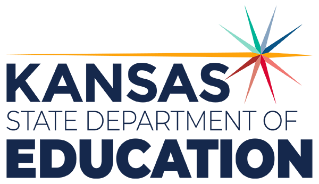 900 S.W. Jackson Street, Suite 102Topeka, Kansas 66612-1212https://www.ksde.orgThe Kansas State Department of Education does not discriminate on the basis of race, color, national origin, sex, disability or age in its programs and activities and provides equal access to any group officially affiliated with the Boy Scouts of America and other designated youth groups. The following person has been designated to handle inquiries regarding the nondiscrimination policies:	KSDE General Counsel, Office of General Counsel, KSDE, Landon State Office Building, 900 S.W. Jackson, Suite 102, Topeka, KS 66612, (785) 296-3201. Student name: Graduation Date:#DESCRIPTIONRATING1.1Define and analyze eight different forms of energy, differentiate between potential and kinetic energy, and give examples of how each form of energy is used.1.2Analyze past and present energy conversion systems and conversion efficiencies.1.3List major energy resources, their past and present contributions, and projected supplies.1.4Describe the energy forms used, quantities, and end uses in the residential, commercial, industrial, and transportation sectors.1.5List the factors that could lead to energy crises events, their potential impacts on society, and implications for future energy consumption. Detail what individuals, organizations, and governments can do to prevent or plan for possible energy crises.1.6Understand the differences between renewable and nonrenewable energy sources and how each affects the world in today’s society.1.7Differentiate between the positive and negative impacts of renewable and nonrenewable energy sources on global economic, environmental, and societal systems as well as on individuals.1.8State how renewable energy sources that utilize solar, wind, earth, oceans, biomass and waste can be used to supply energy and discuss how they were developed.1.9Compare and contrast various locations throughout the world which would be best suited for utilization of renewable energies.#DESCRIPTIONRATING2.1Define work and power. Illustrate an understanding of historic human use of power; demonstrate by building a working simple machine.2.2Describe the basic principles of power generation, transmission, distribution and usage with nonrenewable and renewable sources.2.3Compare the benefits and potential harmful effects on the economy, environment, society, and individuals from nonrenewable and renewable sources. #DESCRIPTIONRATING3.1Analyze the function of reciprocating engine design and construction.3.2Analyze the similarities and differences between 2- and 4-stroke cycle engine designs.3.3Differentiate between compression ignition engines and other types, and explain why they are currently the most common engines.3.4Analyze the similarities and differences in the designs and functions of gas turbine engines, ram powered engines, and rocket engines.3.5Describe how the steam turbine functions to transmit energy.3.6Describe how external combustion devices produce, transmit, and use power for useful purposes.3.7Describe several innovative or uncommon engine designs such as the Stirling engine, how they differ from other engines, and how they may be used in the future.